Address of the SenderEmail Address of the SenderDateName of ReceiverAddress of the ReceiverSubject: Thank You for Being the PanelistDear ______ (Name of the Recipient)I am writing this letter to thank you for being a panelist at the ______ Seminar at our Community event. It was a great experience to hear one of the best professionals speak on such a crucial topic of concern. The community members had a great time and were quite intrigued by the information shared by you. I am grateful to you for attending the seminar and making it a success. Thank you for the time and effort you took to share your thoughts with the community members.Your comments were helpful and would allow us to think about the issues further. Thank you again for a great seminar. All the members look forward to hearing you again.Sincerely,(Signature)Sender’s Full Name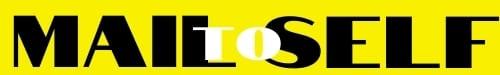 